Corso Allena…Menti 2020   online  17 marzo 2020Griglie logiche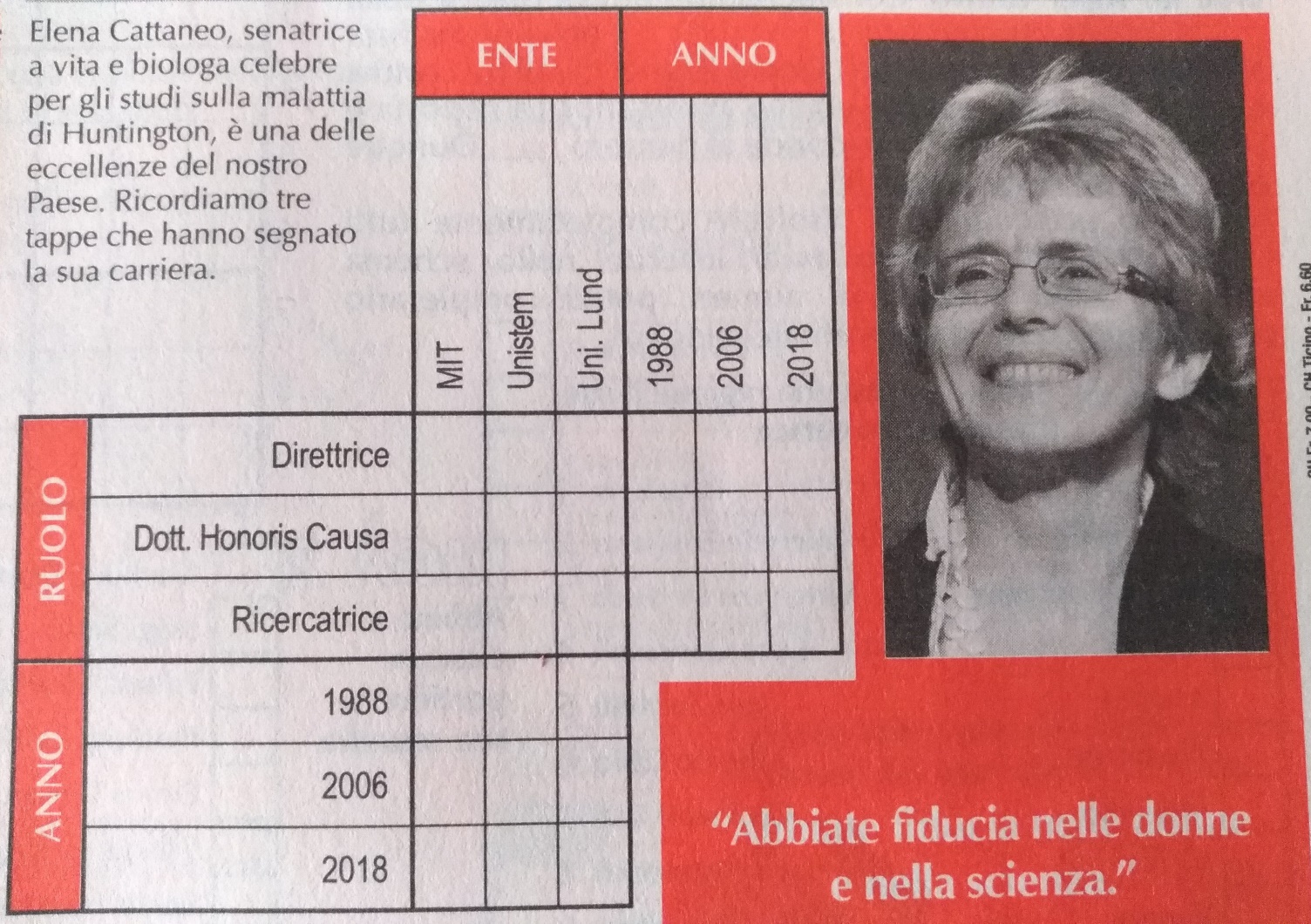 Non era all’Università di Lund nel 1988.Nel 2018 non ha fatto la ricercatrice.È stata direttrice dell’Unistem subito prima di ricevere il titolo di dottoressa Honoris Causa.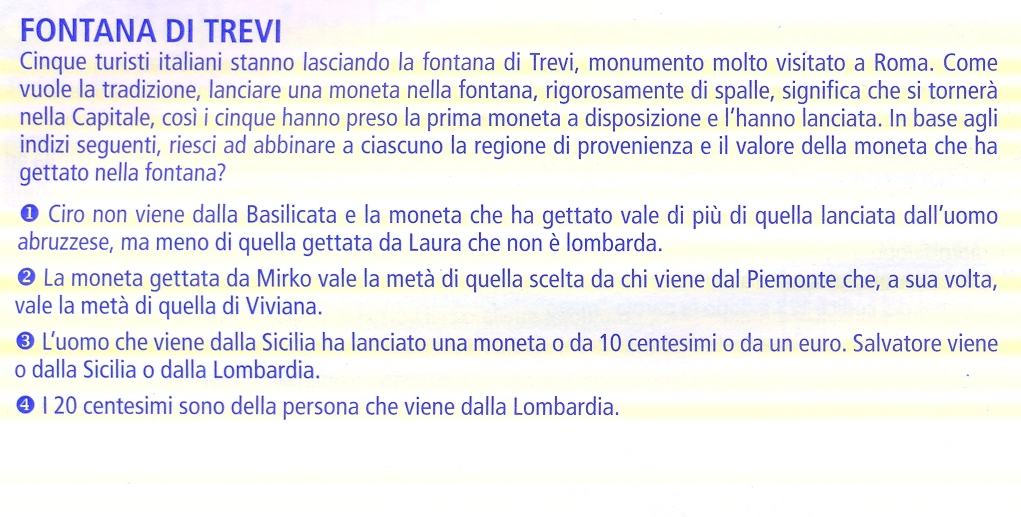 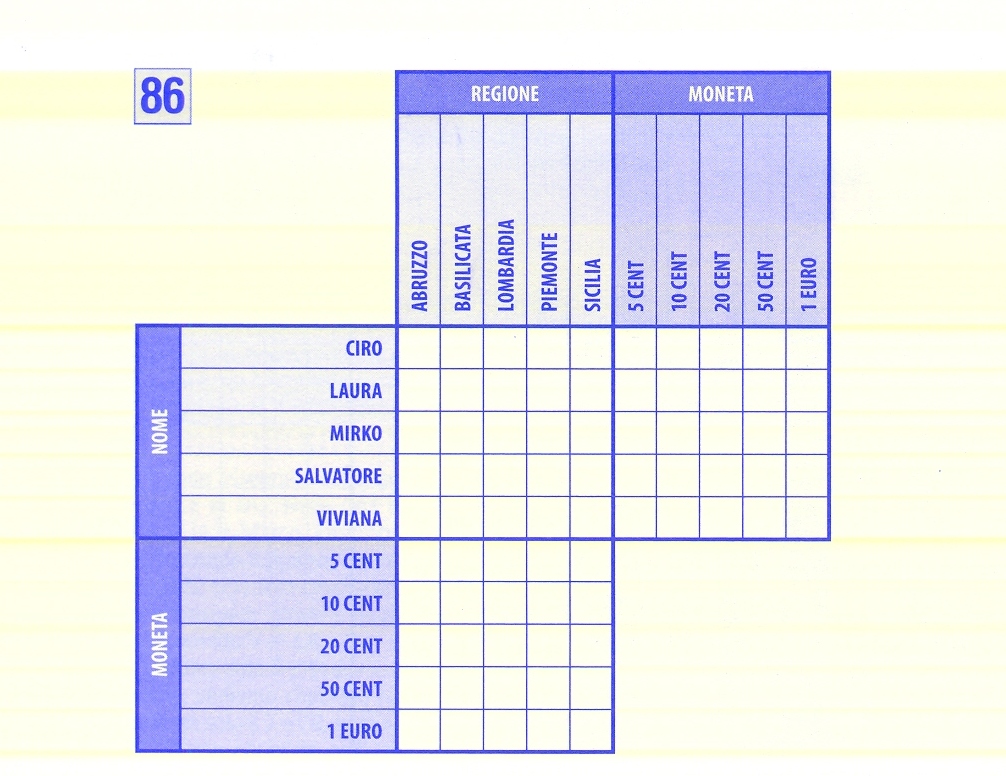 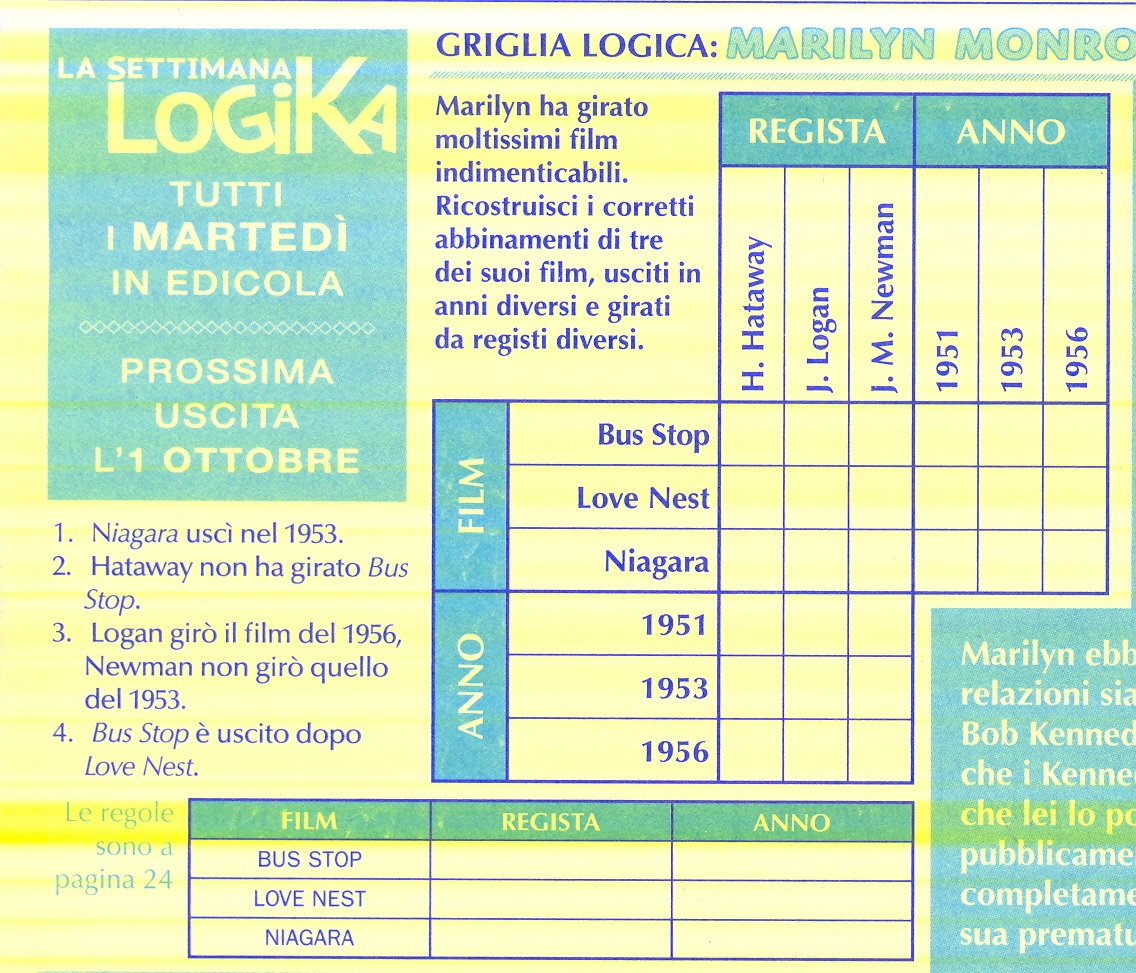 